FORMULARZ ZLECENIA SZKOLENIA  - UMOWAAXEL BHP centrum szkoleń i doradztwa BHP i PPOŻ mgr Małgorzata Karmańska44-100 Gliwice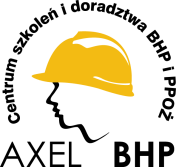 ul. Kosów 4biuro@axelbhp.gliwice.pltel. 605-381-647nr konta: ING Bank Śląski 16 1050 1298 1000 0091 3029 1496FORMULARZ ZLECENIA SZKOLENIA  - UMOWAAXEL BHP centrum szkoleń i doradztwa BHP i PPOŻ mgr Małgorzata Karmańska44-100 Gliwiceul. Kosów 4biuro@axelbhp.gliwice.pltel. 605-381-647nr konta: ING Bank Śląski 16 1050 1298 1000 0091 3029 1496FORMULARZ ZLECENIA SZKOLENIA  - UMOWAAXEL BHP centrum szkoleń i doradztwa BHP i PPOŻ mgr Małgorzata Karmańska44-100 Gliwiceul. Kosów 4biuro@axelbhp.gliwice.pltel. 605-381-647nr konta: ING Bank Śląski 16 1050 1298 1000 0091 3029 1496FORMULARZ ZLECENIA SZKOLENIA  - UMOWAAXEL BHP centrum szkoleń i doradztwa BHP i PPOŻ mgr Małgorzata Karmańska44-100 Gliwiceul. Kosów 4biuro@axelbhp.gliwice.pltel. 605-381-647nr konta: ING Bank Śląski 16 1050 1298 1000 0091 3029 1496FORMULARZ ZLECENIA SZKOLENIA  - UMOWAAXEL BHP centrum szkoleń i doradztwa BHP i PPOŻ mgr Małgorzata Karmańska44-100 Gliwiceul. Kosów 4biuro@axelbhp.gliwice.pltel. 605-381-647nr konta: ING Bank Śląski 16 1050 1298 1000 0091 3029 1496FORMULARZ ZLECENIA SZKOLENIA  - UMOWAAXEL BHP centrum szkoleń i doradztwa BHP i PPOŻ mgr Małgorzata Karmańska44-100 Gliwiceul. Kosów 4biuro@axelbhp.gliwice.pltel. 605-381-647nr konta: ING Bank Śląski 16 1050 1298 1000 0091 3029 1496FORMULARZ ZLECENIA SZKOLENIA  - UMOWAAXEL BHP centrum szkoleń i doradztwa BHP i PPOŻ mgr Małgorzata Karmańska44-100 Gliwiceul. Kosów 4biuro@axelbhp.gliwice.pltel. 605-381-647nr konta: ING Bank Śląski 16 1050 1298 1000 0091 3029 1496FORMULARZ ZLECENIA SZKOLENIA  - UMOWAAXEL BHP centrum szkoleń i doradztwa BHP i PPOŻ mgr Małgorzata Karmańska44-100 Gliwiceul. Kosów 4biuro@axelbhp.gliwice.pltel. 605-381-647nr konta: ING Bank Śląski 16 1050 1298 1000 0091 3029 1496FORMULARZ ZLECENIA SZKOLENIA  - UMOWAAXEL BHP centrum szkoleń i doradztwa BHP i PPOŻ mgr Małgorzata Karmańska44-100 Gliwiceul. Kosów 4biuro@axelbhp.gliwice.pltel. 605-381-647nr konta: ING Bank Śląski 16 1050 1298 1000 0091 3029 1496Data wypełnienia  ………………………………Data wypełnienia  ………………………………Data wypełnienia  ………………………………Data wypełnienia  ………………………………Data wypełnienia  ………………………………Pieczęć instytucjiPieczęć instytucjiPieczęć instytucjiPieczęć instytucjiNazwa Firmy, ADRES, NIP:………………………………………………………………………………………………………………………………………………………………………………………………………………………………………Nazwa Firmy, ADRES, NIP:………………………………………………………………………………………………………………………………………………………………………………………………………………………………………Nazwa Firmy, ADRES, NIP:………………………………………………………………………………………………………………………………………………………………………………………………………………………………………Nazwa Firmy, ADRES, NIP:………………………………………………………………………………………………………………………………………………………………………………………………………………………………………Nazwa Firmy, ADRES, NIP:………………………………………………………………………………………………………………………………………………………………………………………………………………………………………Pieczęć instytucjiPieczęć instytucjiPieczęć instytucjiPieczęć instytucjiTelefon: ………………….…….. ; e-mail: ………………………………………Telefon: ………………….…….. ; e-mail: ………………………………………Telefon: ………………….…….. ; e-mail: ………………………………………Telefon: ………………….…….. ; e-mail: ………………………………………Telefon: ………………….…….. ; e-mail: ………………………………………Telefon: ………………….…….. ; e-mail: ………………………………………Telefon: ………………….…….. ; e-mail: ………………………………………Telefon: ………………….…….. ; e-mail: ………………………………………Telefon: ………………….…….. ; e-mail: ………………………………………Informacja ogólna o szkoleniuInformacja ogólna o szkoleniuInformacja ogólna o szkoleniuInformacja ogólna o szkoleniuInformacja ogólna o szkoleniuInformacja ogólna o szkoleniuInformacja ogólna o szkoleniuInformacja ogólna o szkoleniuInformacja ogólna o szkoleniuNAZWA SZKOLENIA : Szkolenie dla osób wyznaczonych do udzielania I pomocy oraz wykonywania działań w zakresie zwalczania pożarów i ewakuacji pracownikówFORMA SZKOLENIA*:Stacjonarne / Samokształcenie kierowaneNAZWA SZKOLENIA : Szkolenie dla osób wyznaczonych do udzielania I pomocy oraz wykonywania działań w zakresie zwalczania pożarów i ewakuacji pracownikówFORMA SZKOLENIA*:Stacjonarne / Samokształcenie kierowaneNAZWA SZKOLENIA : Szkolenie dla osób wyznaczonych do udzielania I pomocy oraz wykonywania działań w zakresie zwalczania pożarów i ewakuacji pracownikówFORMA SZKOLENIA*:Stacjonarne / Samokształcenie kierowaneNAZWA SZKOLENIA : Szkolenie dla osób wyznaczonych do udzielania I pomocy oraz wykonywania działań w zakresie zwalczania pożarów i ewakuacji pracownikówFORMA SZKOLENIA*:Stacjonarne / Samokształcenie kierowaneNAZWA SZKOLENIA : Szkolenie dla osób wyznaczonych do udzielania I pomocy oraz wykonywania działań w zakresie zwalczania pożarów i ewakuacji pracownikówFORMA SZKOLENIA*:Stacjonarne / Samokształcenie kierowaneNAZWA SZKOLENIA : Szkolenie dla osób wyznaczonych do udzielania I pomocy oraz wykonywania działań w zakresie zwalczania pożarów i ewakuacji pracownikówFORMA SZKOLENIA*:Stacjonarne / Samokształcenie kierowaneNAZWA SZKOLENIA : Szkolenie dla osób wyznaczonych do udzielania I pomocy oraz wykonywania działań w zakresie zwalczania pożarów i ewakuacji pracownikówFORMA SZKOLENIA*:Stacjonarne / Samokształcenie kierowaneNAZWA SZKOLENIA : Szkolenie dla osób wyznaczonych do udzielania I pomocy oraz wykonywania działań w zakresie zwalczania pożarów i ewakuacji pracownikówFORMA SZKOLENIA*:Stacjonarne / Samokształcenie kierowaneNAZWA SZKOLENIA : Szkolenie dla osób wyznaczonych do udzielania I pomocy oraz wykonywania działań w zakresie zwalczania pożarów i ewakuacji pracownikówFORMA SZKOLENIA*:Stacjonarne / Samokształcenie kierowanetermin  szkoleniatermin  szkoleniaMiejsce  szkolenia*Miejsce  szkolenia*Miejsce  szkolenia*Miejsce  szkolenia*Miejsce  szkolenia*Miejsce  szkolenia*Miejsce  szkolenia*…………………………………………………………AXEL BHP ul. Kosów 4
44-100 GliwiceAXEL BHP ul. Kosów 4
44-100 GliwiceAXEL BHP ul. Kosów 4
44-100 Gliwice…………………………………………………………..…………………………………………………………..…………………………………………………………..…………………………………………………………..…………………………………………………………..…………………………………………………………..…………………………………………………………..…………………………………………………………..…………………………………………………………..…………………………………………………………..…………………………………………………………..…………………………………………………………..…………………………………………………………Uczestnicy szkoleniaUczestnicy szkoleniaUczestnicy szkoleniaUczestnicy szkoleniaUczestnicy szkoleniaUczestnicy szkoleniaUczestnicy szkoleniaUczestnicy szkoleniaUczestnicy szkoleniaL.p.Imię i nazwisko uczestnikaImię i nazwisko uczestnikaData urodzenia Data urodzenia Data urodzenia Data urodzenia Stanowisko/adres e-mail**Stanowisko/adres e-mail**Koszt szkoleniaKoszt szkoleniaKoszt szkoleniaKoszt szkoleniaKoszt szkoleniaKoszt szkoleniaKoszt szkoleniaKoszt szkoleniaKoszt szkoleniaILOŚĆ UCZESTNIKÓW SZKOLENIAILOŚĆ UCZESTNIKÓW SZKOLENIAILOŚĆ UCZESTNIKÓW SZKOLENIAILOŚĆ UCZESTNIKÓW SZKOLENIACENA/1 os. CENA/1 os. KWOTA RAZEMKWOTA RAZEMOsoba zlecająca usługę zobowiązuje się do zapłaty na rzecz Axel BHP centrum szkoleń i doradztwa BHP i PPOŻ mgr Małgorzata Karmańska wymienionych kwot, zgodnie z terminem płatności widniejącym na fakturze.Osoba zlecająca usługę zobowiązuje się do zapłaty na rzecz Axel BHP centrum szkoleń i doradztwa BHP i PPOŻ mgr Małgorzata Karmańska wymienionych kwot, zgodnie z terminem płatności widniejącym na fakturze.Osoba zlecająca usługę zobowiązuje się do zapłaty na rzecz Axel BHP centrum szkoleń i doradztwa BHP i PPOŻ mgr Małgorzata Karmańska wymienionych kwot, zgodnie z terminem płatności widniejącym na fakturze.Osoba zlecająca usługę zobowiązuje się do zapłaty na rzecz Axel BHP centrum szkoleń i doradztwa BHP i PPOŻ mgr Małgorzata Karmańska wymienionych kwot, zgodnie z terminem płatności widniejącym na fakturze.Osoba zlecająca usługę zobowiązuje się do zapłaty na rzecz Axel BHP centrum szkoleń i doradztwa BHP i PPOŻ mgr Małgorzata Karmańska wymienionych kwot, zgodnie z terminem płatności widniejącym na fakturze.Osoba zlecająca usługę zobowiązuje się do zapłaty na rzecz Axel BHP centrum szkoleń i doradztwa BHP i PPOŻ mgr Małgorzata Karmańska wymienionych kwot, zgodnie z terminem płatności widniejącym na fakturze.Osoba zlecająca usługę zobowiązuje się do zapłaty na rzecz Axel BHP centrum szkoleń i doradztwa BHP i PPOŻ mgr Małgorzata Karmańska wymienionych kwot, zgodnie z terminem płatności widniejącym na fakturze.Osoba zlecająca usługę zobowiązuje się do zapłaty na rzecz Axel BHP centrum szkoleń i doradztwa BHP i PPOŻ mgr Małgorzata Karmańska wymienionych kwot, zgodnie z terminem płatności widniejącym na fakturze.Osoba zlecająca usługę zobowiązuje się do zapłaty na rzecz Axel BHP centrum szkoleń i doradztwa BHP i PPOŻ mgr Małgorzata Karmańska wymienionych kwot, zgodnie z terminem płatności widniejącym na fakturze.Upoważniamy Axel BHP centrum szkoleń i doradztwa BHP i PPOŻ  do wystawiania faktur VAT bez naszego podpisu.Upoważniamy Axel BHP centrum szkoleń i doradztwa BHP i PPOŻ  do wystawiania faktur VAT bez naszego podpisu.Upoważniamy Axel BHP centrum szkoleń i doradztwa BHP i PPOŻ  do wystawiania faktur VAT bez naszego podpisu.Upoważniamy Axel BHP centrum szkoleń i doradztwa BHP i PPOŻ  do wystawiania faktur VAT bez naszego podpisu.Upoważniamy Axel BHP centrum szkoleń i doradztwa BHP i PPOŻ  do wystawiania faktur VAT bez naszego podpisu.Upoważniamy Axel BHP centrum szkoleń i doradztwa BHP i PPOŻ  do wystawiania faktur VAT bez naszego podpisu.Upoważniamy Axel BHP centrum szkoleń i doradztwa BHP i PPOŻ  do wystawiania faktur VAT bez naszego podpisu.Upoważniamy Axel BHP centrum szkoleń i doradztwa BHP i PPOŻ  do wystawiania faktur VAT bez naszego podpisu.Upoważniamy Axel BHP centrum szkoleń i doradztwa BHP i PPOŻ  do wystawiania faktur VAT bez naszego podpisu.UWAGAWyrażam zgodę/ nie wyrażam zgody* na przechowywanie i przetwarzanie naszych danych osobowych zgodnie z Rozporządzeniem Parlamentu Europejskiego i Rady w sprawie ochrony osób fizycznych  w związku z przetwarzaniem danych osobowych i w sprawie swobodnego przepływu takich danych z dnia 27 kwietnia 2016 r. (2016.679) do celów związanych z organizacją i przeprowadzeniem szkolenia.Zostałem/am zapoznany/a z informacją o przetwarzaniu danych osobowych przez firmę AXEL BHP centrum szkoleń i doradztwa BHP i PPOŻ mgr Małgorzata KarmańskaAkceptuję/nie akceptuję* regulamin/u serwisu internetowego AXEL BHPUWAGAWyrażam zgodę/ nie wyrażam zgody* na przechowywanie i przetwarzanie naszych danych osobowych zgodnie z Rozporządzeniem Parlamentu Europejskiego i Rady w sprawie ochrony osób fizycznych  w związku z przetwarzaniem danych osobowych i w sprawie swobodnego przepływu takich danych z dnia 27 kwietnia 2016 r. (2016.679) do celów związanych z organizacją i przeprowadzeniem szkolenia.Zostałem/am zapoznany/a z informacją o przetwarzaniu danych osobowych przez firmę AXEL BHP centrum szkoleń i doradztwa BHP i PPOŻ mgr Małgorzata KarmańskaAkceptuję/nie akceptuję* regulamin/u serwisu internetowego AXEL BHPUWAGAWyrażam zgodę/ nie wyrażam zgody* na przechowywanie i przetwarzanie naszych danych osobowych zgodnie z Rozporządzeniem Parlamentu Europejskiego i Rady w sprawie ochrony osób fizycznych  w związku z przetwarzaniem danych osobowych i w sprawie swobodnego przepływu takich danych z dnia 27 kwietnia 2016 r. (2016.679) do celów związanych z organizacją i przeprowadzeniem szkolenia.Zostałem/am zapoznany/a z informacją o przetwarzaniu danych osobowych przez firmę AXEL BHP centrum szkoleń i doradztwa BHP i PPOŻ mgr Małgorzata KarmańskaAkceptuję/nie akceptuję* regulamin/u serwisu internetowego AXEL BHPUWAGAWyrażam zgodę/ nie wyrażam zgody* na przechowywanie i przetwarzanie naszych danych osobowych zgodnie z Rozporządzeniem Parlamentu Europejskiego i Rady w sprawie ochrony osób fizycznych  w związku z przetwarzaniem danych osobowych i w sprawie swobodnego przepływu takich danych z dnia 27 kwietnia 2016 r. (2016.679) do celów związanych z organizacją i przeprowadzeniem szkolenia.Zostałem/am zapoznany/a z informacją o przetwarzaniu danych osobowych przez firmę AXEL BHP centrum szkoleń i doradztwa BHP i PPOŻ mgr Małgorzata KarmańskaAkceptuję/nie akceptuję* regulamin/u serwisu internetowego AXEL BHPUWAGAWyrażam zgodę/ nie wyrażam zgody* na przechowywanie i przetwarzanie naszych danych osobowych zgodnie z Rozporządzeniem Parlamentu Europejskiego i Rady w sprawie ochrony osób fizycznych  w związku z przetwarzaniem danych osobowych i w sprawie swobodnego przepływu takich danych z dnia 27 kwietnia 2016 r. (2016.679) do celów związanych z organizacją i przeprowadzeniem szkolenia.Zostałem/am zapoznany/a z informacją o przetwarzaniu danych osobowych przez firmę AXEL BHP centrum szkoleń i doradztwa BHP i PPOŻ mgr Małgorzata KarmańskaAkceptuję/nie akceptuję* regulamin/u serwisu internetowego AXEL BHPUWAGAWyrażam zgodę/ nie wyrażam zgody* na przechowywanie i przetwarzanie naszych danych osobowych zgodnie z Rozporządzeniem Parlamentu Europejskiego i Rady w sprawie ochrony osób fizycznych  w związku z przetwarzaniem danych osobowych i w sprawie swobodnego przepływu takich danych z dnia 27 kwietnia 2016 r. (2016.679) do celów związanych z organizacją i przeprowadzeniem szkolenia.Zostałem/am zapoznany/a z informacją o przetwarzaniu danych osobowych przez firmę AXEL BHP centrum szkoleń i doradztwa BHP i PPOŻ mgr Małgorzata KarmańskaAkceptuję/nie akceptuję* regulamin/u serwisu internetowego AXEL BHPUWAGAWyrażam zgodę/ nie wyrażam zgody* na przechowywanie i przetwarzanie naszych danych osobowych zgodnie z Rozporządzeniem Parlamentu Europejskiego i Rady w sprawie ochrony osób fizycznych  w związku z przetwarzaniem danych osobowych i w sprawie swobodnego przepływu takich danych z dnia 27 kwietnia 2016 r. (2016.679) do celów związanych z organizacją i przeprowadzeniem szkolenia.Zostałem/am zapoznany/a z informacją o przetwarzaniu danych osobowych przez firmę AXEL BHP centrum szkoleń i doradztwa BHP i PPOŻ mgr Małgorzata KarmańskaAkceptuję/nie akceptuję* regulamin/u serwisu internetowego AXEL BHPUWAGAWyrażam zgodę/ nie wyrażam zgody* na przechowywanie i przetwarzanie naszych danych osobowych zgodnie z Rozporządzeniem Parlamentu Europejskiego i Rady w sprawie ochrony osób fizycznych  w związku z przetwarzaniem danych osobowych i w sprawie swobodnego przepływu takich danych z dnia 27 kwietnia 2016 r. (2016.679) do celów związanych z organizacją i przeprowadzeniem szkolenia.Zostałem/am zapoznany/a z informacją o przetwarzaniu danych osobowych przez firmę AXEL BHP centrum szkoleń i doradztwa BHP i PPOŻ mgr Małgorzata KarmańskaAkceptuję/nie akceptuję* regulamin/u serwisu internetowego AXEL BHPUWAGAWyrażam zgodę/ nie wyrażam zgody* na przechowywanie i przetwarzanie naszych danych osobowych zgodnie z Rozporządzeniem Parlamentu Europejskiego i Rady w sprawie ochrony osób fizycznych  w związku z przetwarzaniem danych osobowych i w sprawie swobodnego przepływu takich danych z dnia 27 kwietnia 2016 r. (2016.679) do celów związanych z organizacją i przeprowadzeniem szkolenia.Zostałem/am zapoznany/a z informacją o przetwarzaniu danych osobowych przez firmę AXEL BHP centrum szkoleń i doradztwa BHP i PPOŻ mgr Małgorzata KarmańskaAkceptuję/nie akceptuję* regulamin/u serwisu internetowego AXEL BHPPODPIS OSOBY ZLECAJĄCEJPODPIS OSOBY ZLECAJĄCEJPODPIS OSOBY ZLECAJĄCEJPODPIS OSOBY ZLECAJĄCEJPODPIS OSOBY ZLECAJĄCEJPODPIS OSOBY ZLECAJĄCEJPODPIS OSOBY ZLECAJĄCEJPODPIS OSOBY ZLECAJĄCEJPODPIS OSOBY ZLECAJĄCEJ* niepotrzebne skreślić**adres e-mail podać w przypadku szkolenia w formie samokształcenia (e-learning)* niepotrzebne skreślić**adres e-mail podać w przypadku szkolenia w formie samokształcenia (e-learning)* niepotrzebne skreślić**adres e-mail podać w przypadku szkolenia w formie samokształcenia (e-learning)* niepotrzebne skreślić**adres e-mail podać w przypadku szkolenia w formie samokształcenia (e-learning)* niepotrzebne skreślić**adres e-mail podać w przypadku szkolenia w formie samokształcenia (e-learning)* niepotrzebne skreślić**adres e-mail podać w przypadku szkolenia w formie samokształcenia (e-learning)* niepotrzebne skreślić**adres e-mail podać w przypadku szkolenia w formie samokształcenia (e-learning)* niepotrzebne skreślić**adres e-mail podać w przypadku szkolenia w formie samokształcenia (e-learning)* niepotrzebne skreślić**adres e-mail podać w przypadku szkolenia w formie samokształcenia (e-learning)